Н А К А З15.09.2010				№141Про проведення IV міськогоконкурсу знавців української мови для учнів 8-11 –х класівзагальноосвітніх навчальних закладівНа виконання основних заходів міської Програми «Обдарована молодь» на 2007-2010 роки та з метою сприяння утвердженню статусу української мови як державної, піднесення її престижу, виховання у молодого покоління українців поваги до мови свого народу, активізації творчої діяльності вчителів та підвищення рівня викладання української мови НАКАЗУЮ:1. Затвердити:1.1. Умови проведення IV міського конкурсу знавців української мови для учнів 8 - 11-х класів загальноосвітніх навчальних закладів (далі - Конкурсу) (додаток №1). 1.2. Склад оргкомітету Конкурсу (додаток №2).1.3  Склад журі Конкурсу (додаток №3).2. Оргкомітету Конкурсу:2.1. Провести IV міський конкурс знавців української мови для учнів 8 - 11-х класів загальноосвітніх навчальних закладів у три етапи:І (шкільний) етап – до 20 жовтня 2010 року;ІІ (районний) етап – до 10 листопада 2010 року;ІІІ (міський) етап – 20 листопада 2010 року на базі Харківської загальноосвітньої школи І – ІІІ ступенів № 5.2.2. Здійснити нагородження переможців Конкурсу.											26.11.20103. Науково-методичному педагогічному центру Департаменту освіти (Дулова А.С.) здійснити організаційно-методичне забезпечення проведення Конкурсу.4. Відділу бухгалтерського обліку та звітності (Грідіна П.П.): 4.1. Підготувати та надати на затвердження кошторис витрат на організацію та проведення Конкурсу.До 20.10.20104.2. Забезпечити фінансування організації та проведення Конкурсу в межах затвердженого кошторису на виконання міської Програми «Обдарована молодь» на 2010 рік.5. Управлінням освіти районних у м. Харкові рад, директору ХФМЛ №27 Єременко Ю.В., директору школи-інтернату № 14 Тимченку А.Г.:5.1. Довести інформацію щодо проведення IV міського конкурсу знавців української мови до педагогічних працівників та учнів підпорядкованих загальноосвітніх навчальних закладів району.										       До 30.09.20105.2. Провести ІІ (районний) етап Конкурсу згідно з Умовами проведення IV міського конкурсу знавців української мови.										       До 10.11.20105.3. Надати до Науково-методичного педагогічного центру Департаменту освіти інформацію про проведення ІІ (районного) етапу та заявки на участь у міському етапі Конкурсу.     До 16.11.20105.4. Сприяти участі учнів 8-11-х класів загальноосвітніх навчальних закладів району в ІІІ (міському) етапі Конкурсу.6. Директору Харківської загальноосвітньої школи І-ІІІ ступенів №5 Романовій Л.В. створити умови для проведення ІІІ (міського) етапу конкурсу знавців української мови для учнів 8-11-х класів загальноосвітніх навчальних закладів .7. Контроль за виконанням цього наказу залишаю за собою.Директор Департаменту освіти 					О.І.ДеменкоКалмичкова Л.А., 7004877УКРАЇНАХАРКІВСЬКА МІСЬКА РАДАХАРКІВСЬКОЇ ОБЛАСТІВИКОНАВЧИЙ КОМІТЕТДЕПАРТАМЕНТ ОСВІТИ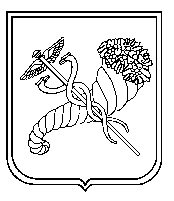 